රජයේ නිලධාරීන්ගේ යහසාධක සංගමය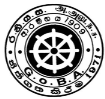   ...............................(නීති ගත කිරිම 1971 අංක 27 දරණ පාර්ලිමේන්තු පනතින් ස්ථාපිතයි)      නො 65/1, ජී.ඕ.බී.ඒ  ඇවනියු , ශ්‍රිමත් චිත්තම්පලම් ඒ. ගාඩිනර් මාවත, කොළඹ 02,දුරකථන අංක –  011-2434598, 2473633     ඊමේල් - www.info@goba.lk      ෆැක්ස් – 011-2434212 	    වෙබ් –  www.goba.lk.....................................................................................		දිනය	...........................................................................................................................................ඉහත සඳහන් (රු. ..............................) ..............................................................................................................   ..........මුදල ගෙවීම සංගමයේ රීති වලට මීට අදාළ ගොනු වල ඇති සහතික වලට / හිමිකම් ගෙවීමේ /ප්‍රදානයන් ගෙවීමේ ..........රීති  වලට අනුකූල හා නීත්‍යනුකූල බවත් මාගේ දැනුම අනුව නිවැරදි සහ සත්‍ය බවත් සහතික කරමි..........................................................					.........................................................                                   දිනය 								ලේකම් හා ගණකාධිකාරි        ......................... දින රජයේ නිලධාරින්ගේ යහසාධක සංගමයේ ලේකම් හා ගණකාධිකාරීගෙන් (රු......................)        ................................................................................................................................................... ක මුදලක් භාර ගතිමි.ශිෂ්‍යාධාර/ වෛද්‍යාධාර  / මුදල් ආපසු ගෙවීමට හෝ හිමිකම් ලබා දීමට  අදාල විස්තරය හා අනුමත කරන නිළධාරියාගේ සහතිකයගාස්තු ප්‍රමාණයමුදල්මුදල්ශිෂ්‍යාධාර/ වෛද්‍යාධාර  / මුදල් ආපසු ගෙවීමට හෝ හිමිකම් ලබා දීමට  අදාල විස්තරය හා අනුමත කරන නිළධාරියාගේ සහතිකයගාස්තු ප්‍රමාණයරු.                      ශතරු.                      ශතසාමාජික අංක .................. හිමි ............................................................. ...........................................................................................(නම) මහතා /මහත්මිය වෙත/ වෙනුවෙන් දරුවාට/  නාමිකයා/යන් වෙත ශිෂ්‍යාධාර/ වෛද්‍යාධාර ගෙවීම/ සාමාජිකත්වයෙන් ඉල්ලා අස්වීම මත හිමිකම් ගෙවීම/ විශ්‍රාමයෙන් පසු ගෙවිය යුතු අවසන් ගෙවීම/මරණ ප්‍රදානය ගෙවීම.බැංකුව .................................................................. බැංකු ශාඛාව ..........................................................ගිණුම් අංකය .........................................................ලේඛනයේ විස්තරය/ ලිපි ගොනුවේ අංකය .......................................... පිටු අංකය ..............සකස්  කලේ -: .............................පරික්ෂා කළේ -.............................මුළු ගණන